Mi diario gráfico		El trabajo con los cómics					M2¿Quién es Sofía? ¿Quién es Pablo?Estas dos imágenes* representan a Pablo y a Sofía. Elige una de ellas e imagina cómo es su vida. ¿Qué hace a Sofía y a Pablo diferentes de otra gente?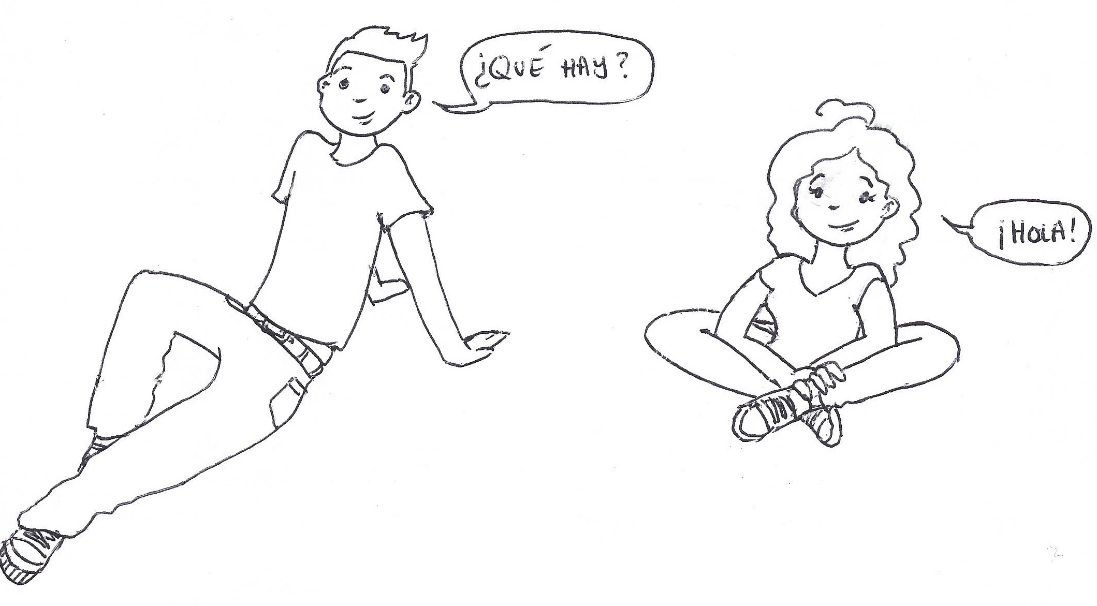 *eigene BilderToma notas sobre estos temas:Busca a un@ compañer@ que tenga ideas sobre la otra figura. Intercambiad impresiones. Usad frases completas.EdadFamiliaCasa HabitaciónAmig@sEl institutoAficiones (Hobbys)Problemas